Grade Level:Elementary /1Essential Question:  Who are some notable (famous) people from Colorado?Supporting Questions:What does it mean to be famous?Why are these people famous?Source 1Astronaut Scott Carpenter, 1964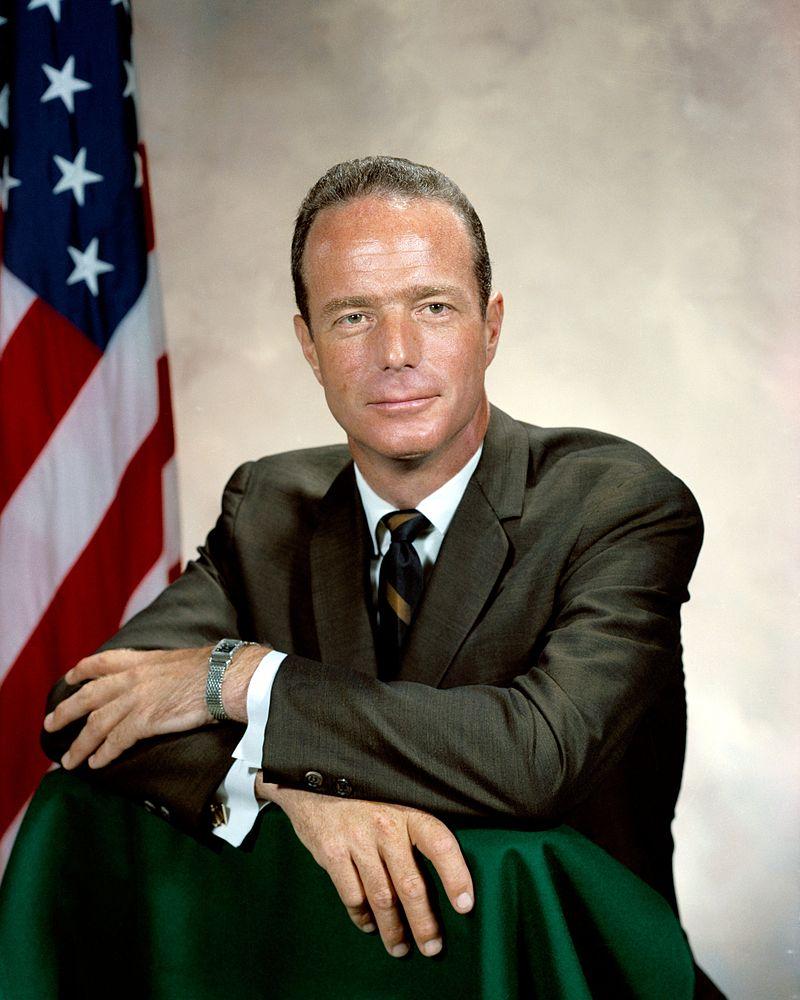 https://en.wikipedia.org/wiki/Scott_Carpenter#/media/File:MalcolmScottCarpenter.jpg Source 2Astronaut Scott Carpenter, 1962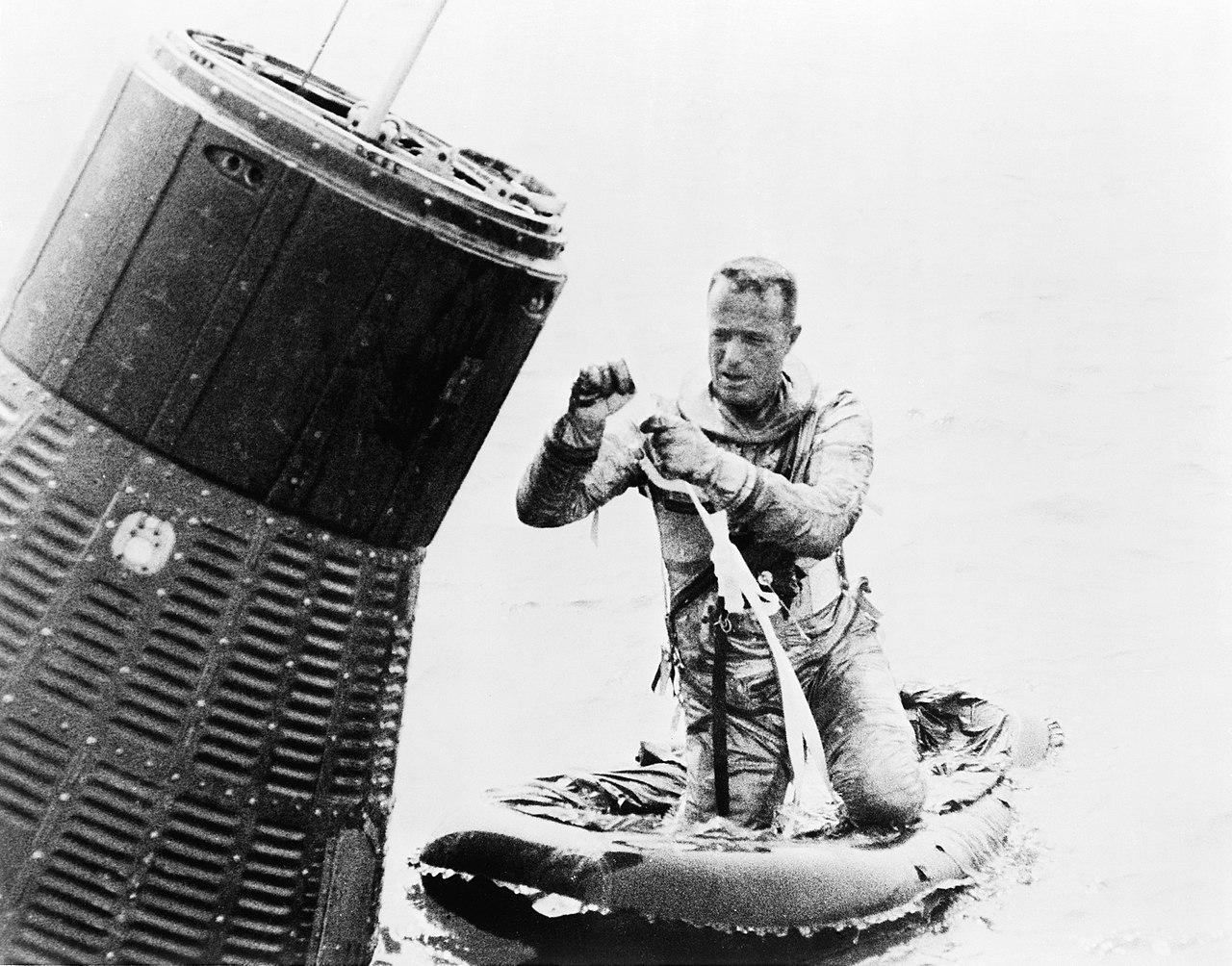 https://en.wikipedia.org/wiki/Scott_Carpenter#/media/File:Scott-Carpenter_recovery_NASA.jpg Background Knowledge / Contextual Paragraph for Teachers:Scott Carpenter - https://www.jsc.nasa.gov/Bios/htmlbios/carpenter-ms.html Missy Franklin - https://www.biography.com/people/missy-franklin-20903291 Ben Nighthorse Campbell - http://www.coloradovirtuallibrary.org/digital-colorado/colorado-histories/20th-century/ben-nighthorse-campbell/ Rick “Goose” Gossage - https://sabr.org/bioproj/person/0871f3e2 Honorable Christine M. Arguello - http://www.cogreatwomen.org/project/christine-marie-arguello/ Building Background Knowledge for the StudentPost images of the 5 Coloradans in front of the class.  Ask:  Do you know any of these people?  If so, what do you know?Is there any evidence in the pictures that might give you a clue as to what the person does (did) for a living?If you could interview them, what questions might you ask?Strategy Instruction:Read a biography such as the “Unsinkable” Molly Brown by Frances E. Ruffin.Ask students what they learned about Molly Brown (or whomever the biography is about).Have students choose 1 individual that they would like to learn more about (Students may decide they would like to learn about an individual that has not been discussed in class).Ask: What do you want to know about that person?Where might you find out more about that person?Distribute Biography Organizer worksheet for students to complete.Strategy Instruction Differentiation:Students may work in pairs to complete the biography organizer.Students may be given a partially completed biography organizer.Have students include a new vocabulary word in their biography.Discussion:What is a biography?What makes a good biography?How do you decide what is “interesting” about your chosen person (to include in the biography)?What do you admire about the person you chose to write your biography on?Assessment:Students will research and complete a short biography of their chosen Coloradan.Colorado Academic Standards ~ Social Studies:  SS1. GLE 1. EOd.  Use words related to time, sequence, and change.SS1. GLE2. EOc. Identify famous Americans from the past who have shown courageous leadership.Reading and Writing Standards:  RWC1. GLE 1 EOa.  Describe people, places, things, and events with relevant details, expressing ideas and feelings clearly. (CCSS: SL.1.4)RWC1. GLE 1 EOc.  Produce complete sentences when appropriate to task and situation. (CCSS: SL.1.6)RWC3. GLE 1. EOb. Write informative/explanatory texts in which they name a topic, supply some facts about the topic, and provide some sense of closure. (CCSS: W.1.2)RWC3. GLE 1. EOe. Use pictures or graphic organizers to plan writing.RWC4. GLE 1. EOb.  With peers, use a variety of resources (direct observation, trade books, texts read aloud or viewed) to answer questions of interest through guided inquiry.Sample Activities:Students may share what they learned about their notable Coloradan in a short presentation.Students may interview a family member about someone they are interested in and would like to know more about.  Have parents work with their student to research more about a notable Coloradan.Source 3Missy Franklin, 2016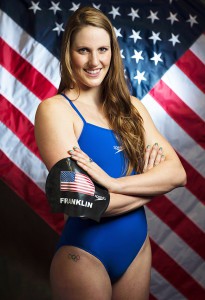 http://www.zwemza.com/?p=28781 Source 4Missy Franklin, 2016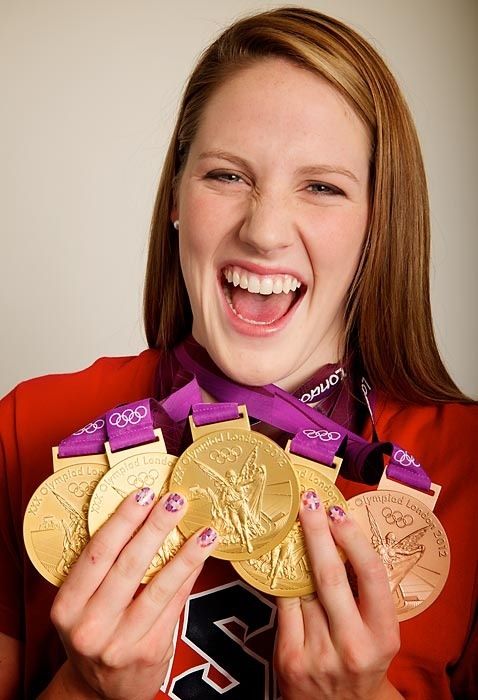 https://i.pinimg.com/736x/3c/d4/9f/3cd49fec5bdbf575feec6195f5086437--missy-franklin-olympic-swimmers.jpg Source 5Ben Nighthorse Campbell, Colorado Senator, n/d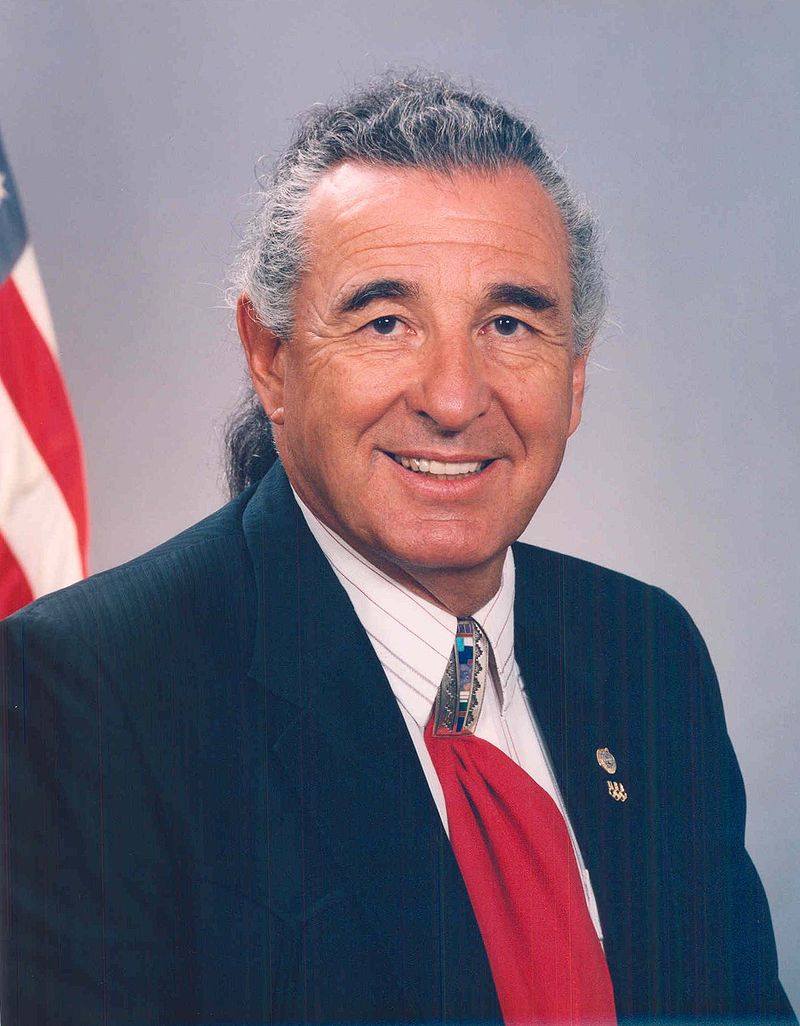 https://en.wikipedia.org/wiki/Ben_Nighthorse_Campbell#/media/File:BenNCampbell.jpg Source 6Ben Nighthorse Campbell, 2004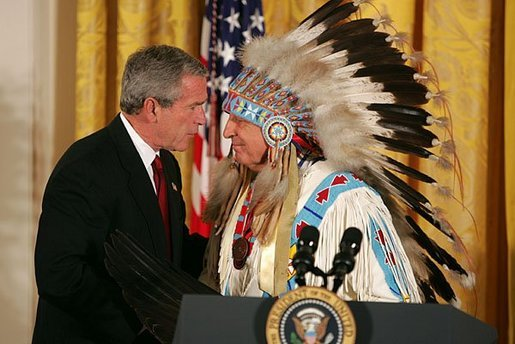 https://georgewbush-whitehouse.archives.gov/news/releases/2004/09/images/20040923-2_d092304-1-515h.html Source 7Richard “Goose” Gossage, Relief Pitcher, 2007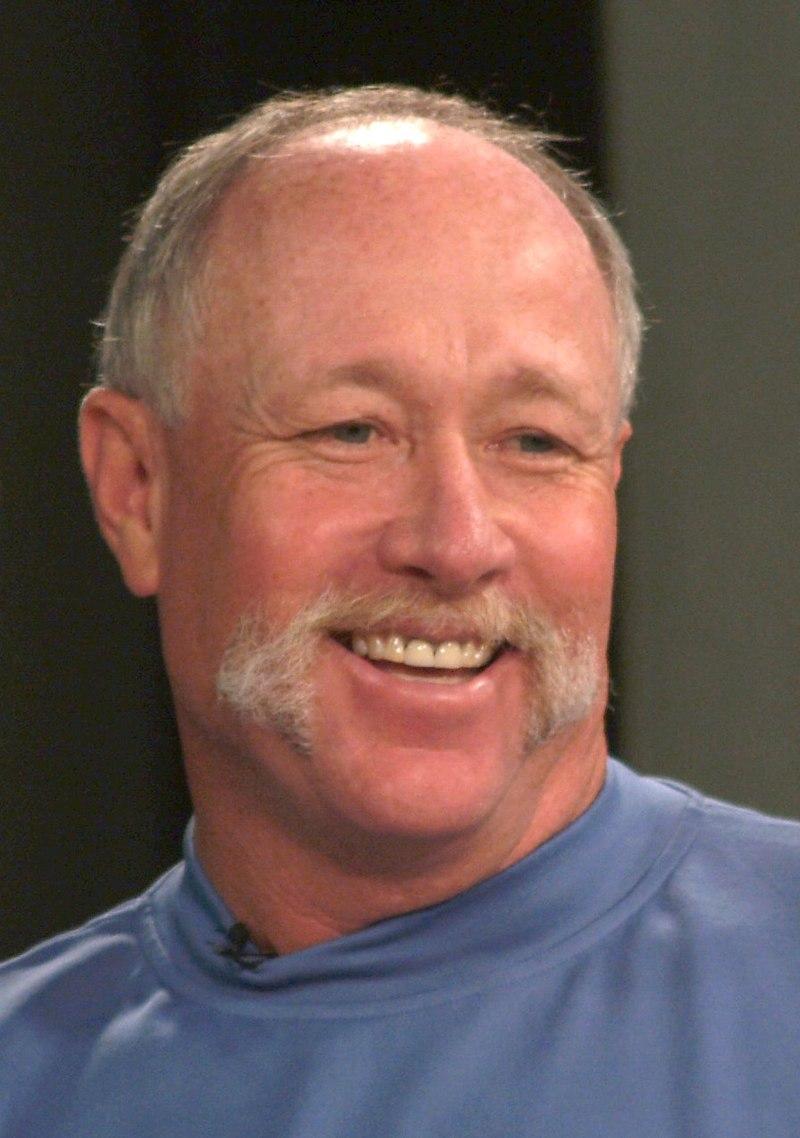 https://en.wikipedia.org/wiki/Goose_GossageSource 8Richard “Goose” Gossage, Baseball Card from the 1990’s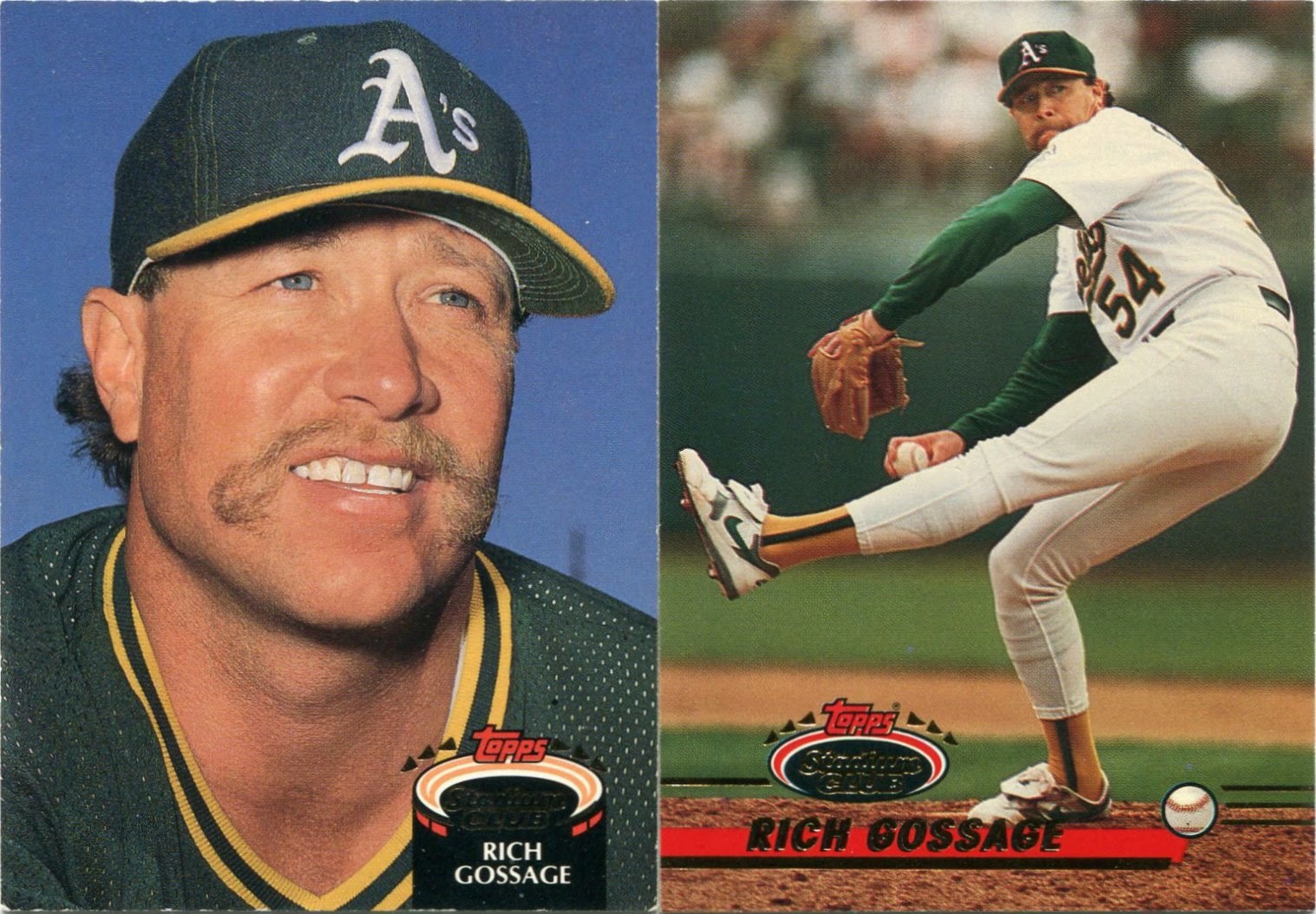 http://baseballdimebox.blogspot.com/2014/11/into-sunset-pt-28-goose-gossage.html Source 9Honorable Christine Arguello, U.S. District Court Judge, 2013 ~ Inducted to the Colorado Women’s Hall of Fame, 2014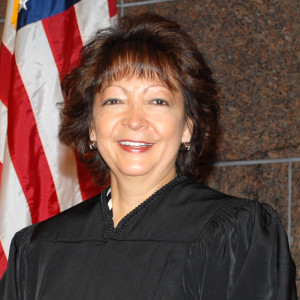 http://www.cogreatwomen.org/project/christine-marie-arguello/ ; http://latinasfirstfoundation.org/profile/honorable-christine-arguello-trailblazer-2013/ Source 10Honorable Christine Arguello, U.S. District Court Judge, 2009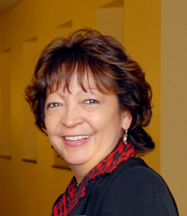 http://www.macwebguru.com/2009/12/23/great-speech/ 